Virtual School Relational and Restorative 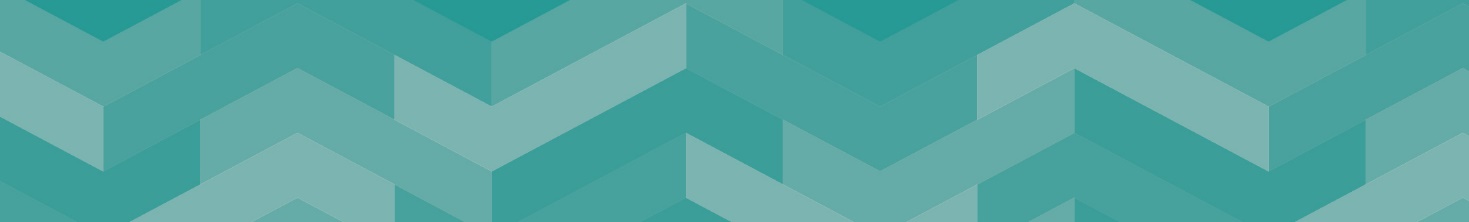 Practice Advisor Grade 8 Our VisionA county where big ambitions, great connections and greener living give everyone the opportunity to prosper, be healthy and happy Our OutcomesEveryone in Staffordshire will:Have access to more good jobs and share the benefit of economic growth Be healthier and more independent for longer Feel safer, happier and more supported in their communityOur ValuesOur People Strategy sets out what we all need to do to make Staffordshire County Council a great place to work, where people are supported to develop, flourish and contribute to our ambitious plans.  Our values are at the heart of the Strategy to ensure that the focus is on what is important to the organisation and the people it serves:Ambitious – We are ambitious for our communities and citizensCourageous – We recognise our challenges and are prepared to make 
courageous decisionsEmpowering – We empower and support our people by giving them 
the opportunity to do their jobs well.About the ServiceIn Staffordshire we want our children who are looked after, have left local authority care or have had a social work involvement to have the best opportunities to be successful in education, through being supported by people who have high aspirations for them at all stages of their education. We want our young people to have stable education placements, in great settings where they understand the impact and potential barriers to achieving in education due to the life experiences that our children have had. As a team we work closely with our partners to ensure that they understand and support us in our role to address the disadvantages that our children can experience in education. The Virtual School is guided by statutory and non-statutory guidance to promote the attainment and progress of our children who have or have had a social care involvement. We undertake the corporate parent role for our children in care, advocating for individual children to ensure that they have the maximum opportunity to fulfil their educational potential. Reporting RelationshipsResponsible to: Virtual School Co-ordinatorsKey Accountabilities: 1.  Support partnership working and act in an advisory capacity with key professionals including designated teachers, designated safeguarding leads, social workers and carers to raise aspiration and expectations for the educational achievement of our children through the right balance of support and challenge.2. Ensure the voice of our children and young people informs practice and individual plans and help them to develop their talents and interests by supporting their engagement in wider learning opportunities.3. Promote the awareness and implementation of effective and evidence-based Relational and Restorative strategies to raise the attainment of care experienced children and children who have a social care involvement. 4. Provide practical support, consultation and advice to school staff and partner agencies working in schools, to ensure that Restorative Practice is delivered within the practice guidelines set out by the Restorative Justice Council (RJC)5. Support the development and delivery of networks, training, advice and guidance that promote educational aspiration and attainment of care experienced children and children who have a social care involvement.6. Promote the development of quality practice through modelling of best practice, and participating in supervision, audit and quality assurance activities.7. Support the completion of effective and quality Vulnerable Children Education Plans (VCEP) for our children who have or have had a social care involvement with the aim of ensuring our children achieve their full potential8. Support the maintenance of monitoring and tracking systems to ensure effective oversight of children who have or have had a social care involvement.9. Support joined up social care and education planning to support the educational stability of our children who have or have had a social care involvement is maintained and where education placements change ensure effective transition plans are in place. 10. Support and respond to identified areas of educational need for our children with a social care involvement e.g. where there is danger of exclusion, emotional wellbeing needs, attendance issues, SEND needs, challenges in securing appropriate education, children not achieving their potential. 
11. Support the Relational and Restorative Schools Co-ordinator in the development of outstanding practice. Implementation and quality assurance of the Relational and Restorative Practice Matrix across education settings.12 Working with children and their carers to develop Relational and Restorative Practices e.g. Relational Practice Ambassador training for pupils. Professional Accountabilities:The post holder is required to contribute to the achievement of the Council objectives through:Financial ManagementPersonal accountability for delivering services efficiently, effectively, within budget and to implement any approved savings and investment allocated to the service. People ManagementEngaging with People Management policies and processes	EqualitiesEnsuring that all work is completed with a commitment to equality and anti-discriminatory practice, as a minimum to standards required by legislation.Climate ChangeDelivering energy conservation practices in line with the Council’s climate change strategy.Health and SafetyEnsuring a work environment that protects people’s health and safety and that promotes welfare, and which is in accordance with the Council’s Health & Safety policy.SafeguardingCommitment to safeguarding and promoting the welfare of vulnerable groups.The content of this Job Description and Person Specification will be reviewed on a regular basis.Person Specification 					A = Assessed at Application I = Assessed at Interview T = Assessed through Test If a disabled person meets the criteria indicated by the Disability Confident scheme symbol and provides evidence of this on their application form, they will be guaranteed an interview. 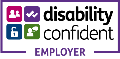 We are proud to display the Disability Confidence Symbol, which is a recognition given by Job centre plus to employers who agree to meet specific requirements regarding the recruitment, employment, retention, and career development of disabled people.Minimum Criteria for Disability ConfidentScheme  *CriteriaMeasured byQualifications/Professional membership5 GCSE Subjects or equivalent including Mathematics and EnglishAKnowledge and ExperienceSubstantial experience of working with children and young people in an education setting.Significant understanding of the barriers faced by vulnerable children and young people in education.Demonstrable knowledge of theories underpinning relational and restorative practice, including a knowledge of trauma informed and attachment aware approachesAbility to work restoratively with individuals and groups.Ability to understand and promote evidence-based practice to influence others.An understanding of assessments tools used in education and how they are used to measure attainment and progress.A/IIIA/I SkillsDemonstrable communication skills both verbally and written for a range of audiencesAbility to build and establish effective relationships Competent in using a range of IT packagesCommitment to improving outcomes for children and young peopleCommitment to own personal development To be able to inform and influence good outcomesEye for detail and accuracyThis post is designated as a casual car user I/TIA/TIAIT